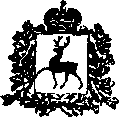 ПОСТАНОВЛЕНИЕАДМИНИСТРАЦИИ ГОРОДА АРЗАМАСА09.01.2019 											№ 6 О создании межведомственной комиссии по выявлению обстоятельств, свидетельствующих о необходимости оказания детям-сиротам, детям, оставшимся без попечения родителей, лицам из числа детей-сирот и детей, оставшихся без попечения родителей, проживающим в жилых помещениях специализированного жилищного фонда, содействия в преодолении трудной жизненной ситуацииВ соответствии с Федеральным законом от 21 декабря 1996 года N 159-ФЗ "О дополнительных гарантиях по социальной поддержке детей-сирот и детей, оставшихся без попечения родителей", Законом Нижегородской области от 7 сентября 2007 года N 123-З "О жилищной политике в Нижегородской области", Порядком выявления обстоятельств, свидетельствующих о необходимости оказания детям-сиротам, детям, оставшимся без попечения родителей, лицам из числа детей-сирот и детей, оставшихся без попечения родителей, проживающим в жилых помещениях специализированного жилищного фонда, содействия в преодолении трудной жизненной ситуации, утвержденным Постановлением Правительства Нижегородской области от 24.08.2017 N 628, в целях выявления обстоятельств, свидетельствующих о необходимости оказания детям-сиротам, детям, оставшимся без попечения родителей, лицам из числа детей-сирот и детей, оставшихся без попечения родителей, проживающим в жилых помещениях специализированного жилищного фонда (далее - лица из числа детей-сирот), содействия в преодолении трудной жизненной ситуации:1. Создать межведомственную комиссию по выявлению обстоятельств, свидетельствующих о необходимости оказания детям-сиротам, детям, оставшимся без попечения родителей, лицам из числа детей-сирот и детей, оставшихся без попечения родителей, проживающим в жилых помещениях специализированного жилищного фонда, содействия в преодолении трудной жизненной ситуации и утвердить ее состав согласно Приложению № 1 к настоящему постановлению. 2. Утвердить Порядок работы межведомственной комиссии по выявлению обстоятельств, свидетельствующих о необходимости оказания детям-сиротам, детям, оставшимся без попечения родителей, лицам из числа детей-сирот и детей, оставшихся без попечения родителей, проживающим в жилых помещениях специализированного жилищного фонда, содействия в преодолении трудной жизненной ситуации согласно Приложению №2 к настоящему постановлению. 3. Департаменту внутренней политики и связям с общественностью (Фомина Е. В.) обеспечить официальное опубликование настоящего постановления в средствах массовой информации.4. Настоящее постановление вступает в силу со дня его официального опубликования.5. Контроль за исполнением настоящего постановления возложить на заместителя главы администрации города по социальным вопросам Н.В. Мумладзе.Мэр города Арзамаса 								А.А.ЩелоковПриложение № 1 к постановлению администрации города Арзамасаот 09.01. 2019 г. № 6Состав межведомственной комиссии по выявлению обстоятельств, свидетельствующих о необходимости оказания детям-сиротам, детям, оставшимся без попечения родителей, лицам из числа детей-сирот и детей, оставшихся без попечения родителей, проживающим в жилых помещениях специализированного жилищного фонда, содействия в преодолении трудной жизненной ситуации (далее - Межведомственная комиссия)Приложение № 2 к постановлению администрации города Арзамасаот 09.01. 2019 г. № 6Порядок работы межведомственной комиссии по выявлению обстоятельств, свидетельствующих о необходимости оказания детям-сиротам, детям, оставшимся без попечения родителей, лицам из числа детей-сирот и детей, оставшихся без попечения родителей, проживающим в жилых помещениях специализированного жилищного фонда, содействия в преодолении трудной жизненной ситуации1. Общие положенияПорядок работы межведомственной комиссии по выявлению обстоятельств, свидетельствующих о необходимости оказания детям-сиротам, детям, оставшимся без попечения родителей, лицам из числа детей-сирот и детей, оставшихся без попечения родителей, проживающим в жилых помещениях специализированного жилищного фонда, содействия в преодолении трудной жизненной ситуации (далее – настоящий Порядок), разработан в соответствии с Федеральным законом от 21 декабря 1996 года N 159-ФЗ "О дополнительных гарантиях по социальной поддержке детей-сирот и детей, оставшихся без попечения родителей", Законом Нижегородской области от 7 сентября 2007 года N 123-З "О жилищной политике в Нижегородской области", Порядком выявления обстоятельств, свидетельствующих о необходимости оказания детям-сиротам, детям, оставшимся без попечения родителей, лицам из числа детей-сирот и детей, оставшихся без попечения родителей, проживающим в жилых помещениях специализированного жилищного фонда, содействия в преодолении трудной жизненной ситуации, утвержденным Постановлением Правительства Нижегородской области от 24.08.2017 N 628 (далее - Порядок выявления обстоятельств), в целях выявления обстоятельств, свидетельствующих о необходимости оказания детям-сиротам, детям, оставшимся без попечения родителей, лицам из числа детей-сирот и детей, оставшихся без попечения родителей, проживающим в жилых помещениях специализированного жилищного фонда (далее - лица из числа детей-сирот), содействия в преодолении трудной жизненной ситуации, принятия решения о заключении договора найма специализированного жилого помещения на новый пятилетний срок либо об исключении жилого помещения из специализированного жилищного фонда и заключении с лицами из числа детей-сирот договора социального найма в отношении данного жилого помещения. 1.2. Цель создания Межведомственной комиссии по выявлению обстоятельств, свидетельствующих о необходимости оказания детям-сиротам, детям, оставшимся без попечения родителей, лицам из числа детей-сирот и детей, оставшихся без попечения родителей, проживающим в жилых помещениях специализированного жилищного фонда, содействия в преодолении трудной жизненной ситуации (далее - Межведомственная комиссия) принятие решения о наличии (отсутствии) обстоятельств, свидетельствующих о необходимости оказания лицам из числа детей сирот, содействия в преодолении трудной жизненной ситуации. 1.3. В своей деятельности Межведомственная комиссия руководствуется следующими нормативными правовыми актами:- Конституцией РФ;- Жилищным кодексом РФ;- Федеральным законом от 06.10.2003 N 131-ФЗ "Об общих принципах организации местного самоуправления в Российской Федерации";- Федеральным законом от 21.12.1996 N 159-ФЗ "О дополнительных гарантиях по социальной поддержке детей-сирот и детей, оставшихся без попечения родителей";- Законом Нижегородской области от 07.09.2007 N 123-З "О жилищной политике в Нижегородской области";- Постановлением Правительства Нижегородской области от 24.08.2017 N 628 "Об утверждении Порядка выявления обстоятельств, свидетельствующих о необходимости оказания детям-сиротам, детям, оставшимся без попечения родителей, лицам из числа детей-сирот и детей, оставшихся без попечения родителей, проживающим в жилых помещениях специализированного жилищного фонда, содействия в преодолении трудной жизненной ситуации";- иными нормативными правовыми актами Российской Федерации и Нижегородской области;- муниципальными правовыми актами города Арзамаса.1.4. Межведомственная комиссия состоит из председателя Межведомственной комиссии, его заместителя, секретаря и членов Межведомственной комиссии. В состав Межведомственной комиссии включаются:- представитель Арзамасского отдела государственной жилищной инспекции Нижегородской области (по согласованию); - представитель ОДН ОУУП и ПДН Отдела МВД России по г. Арзамасу(по согласованию); - представитель сектора опеки и попечительства департамента образования администрации города Арзамаса;- представитель юридического отдела департамента административно-правовой работы администрации города Арзамаса;- представитель жилищного отдела администрации города Арзамаса;- представитель ГКУ «УСЗН г. Арзамаса» (по согласованию);- представитель отдела по взаимодействию с учреждениями здравоохранения города администрации города Арзамаса;- представитель детской поликлиники ГБУЗ НО «Центральная городская больница г. Арзамаса» (по согласованию)Состав Межведомственной комиссии утверждается постановлением администрации города Арзамаса.Порядок работы Межведомственной комиссии2.1. Для принятия решения о заключении договора найма специализированного жилого помещения на новый пятилетний срок либо об исключении жилого помещения из специализированного жилищного фонда и заключении с лицами из числа детей-сирот договора социального найма в отношении данного жилого помещения секретарь Межведомственной комиссии не позднее чем за три месяца до окончания срока действия договора найма специализированного жилого помещения письменно запрашивает:2.1.1. У лица из числа детей-сирот справку о наличии (отсутствии) алкогольной или наркотической зависимости, выданную государственным бюджетным учреждением здравоохранения Нижегородской области "Нижегородский областной наркологический диспансер" либо врачом - психиатром-наркологом (врачом - психиатром-наркологом участковым) медицинской организации, имеющей лицензию на медицинскую деятельность по оказанию услуг (выполнению работ) по "психиатрии-наркологии", осуществляющим диспансерное наблюдение на основании статьи 21 Федерального закона от 21 ноября 2011 года N 323-ФЗ "Об основах охраны здоровья граждан в Российской Федерации;2.1.2. В порядке межведомственного информационного взаимодействия в государственных органах, органах местного самоуправления и подведомственных государственным органам или органам местного самоуправления организациях: в государственном казенном учреждении Нижегородской области "Управление социальной защиты населения города Арзамаса" - акт обследования жилищно-бытовых условий с указанием среднедушевого дохода семьи либо одиноко проживающего гражданина, являющегося лицом из числа детей-сирот;в Арзамасском отделе Государственной жилищной инспекции Нижегородской области - акт проверки (инспекционного обследования жилищного фонда) в отношении жилого помещения специализированного жилищного фонда, занимаемого лицом из числа детей-сирот;в Главном управлении МВД России по Нижегородской области - справку о наличии (отсутствии) судимости и (или) факта уголовного преследования либо о прекращении уголовного преследования в отношении лица из числа детей-сирот в течение 5 лет со дня заключения договора найма специализированного жилого помещения;в секторе опеки и попечительства департамента образования администрации города Арзамаса - информацию о наличии (отсутствии) судебного решения о лишении родительских прав либо об ограничении в родительских правах в отношении своих детей родителя, являющегося лицом из числа детей-сирот;в отделе по организации ЖКУ МБУ ЖКК копию финансового лицевого счета с места жительства лица из числа детей-сирот, содержащего сведения о наличии (отсутствии) задолженности по оплате за жилое помещение и коммунальные услуги.2.2. Межведомственная комиссия не менее чем за 45 рабочих дней до окончания срока действия договора найма специализированного жилого помещения рассматривает документы, указанные в пункте 2.1. настоящего Порядка и принимает решение о наличии (отсутствии) обстоятельств, свидетельствующих о необходимости оказания лицам из числа детей-сирот содействия в преодолении трудной жизненной ситуации. 2.2.1. К обстоятельствам, свидетельствующим о необходимости оказания лицам из числа детей-сирот содействия в преодолении трудной жизненной ситуации (далее - обстоятельства), относятся:1) среднедушевой доход семьи лица из числа детей-сирот или одиноко проживающего гражданина, являющегося лицом из числа детей-сирот, ниже величины прожиточного минимума в расчете на душу населения, установленной Правительством Нижегородской области и действующей на дату принятия решения;2) алкогольная или наркотическая зависимость лица из числа детей-сирот;3) лишение лица из числа детей-сирот родительских прав либо ограничение в родительских правах;4) привлечение к уголовной ответственности лица из числа детей-сирот или наличие в отношении него факта уголовного преследования в период действия договора найма специализированного жилого помещения;5) нарушение условий договора найма специализированного жилого помещения.2.2.2. Решение Межведомственной комиссии оформляется в виде заключения по форме установленной Порядком выявления обстоятельств и подписывается председателем и членами Межведомственной комиссии.Заключение должно содержать вывод об обоснованности заключения с лицом из числа детей-сирот договора социального найма жилого помещениям либо договора найма специализированного жилого помещения на новый пятилетний срок.При непредставлении лицами из числа детей-сирот документов, предусмотренных подпунктом 2.1.1 пункта 2.1 настоящего Порядка, решение принимается на основании документов, указанных в подпункте 2.1.2 пункта 2.1 настоящего Порядка.Наличие хотя бы одного из обстоятельств, указанных в подпункте 2.2.1 пункта 2.2 настоящего Порядка и подтвержденных представленными документами, является основанием для заключения с лицом из числа детей-сирот договора найма специализированного жилого помещения на новый пятилетний срок.2.3. Заключение и копии документов, указанных в пункте 2.1. настоящего Порядка, на основании которых подготовлено заключение, в течение 3 рабочих дней со дня его подписания направляются секретарем Межведомственной комиссии в министерство социальной политики Нижегородской области для согласования (далее-Министерство). 2.4. В случае отказа Министерства в согласовании заключения в течение 5 рабочих дней со дня получения письма об отказе в согласовании заключения в Министерство направляются:а) недостающие документы (если основанием для отказа в согласовании заключения является представление не в полном объеме документов, предусмотренных пунктом 2.3 настоящего Порядка, с учетом положений подпункта 2.2.2 пункта 2.2 настоящего Порядка);б) заключение, выводы которого соответствуют документам, на основании которых оно подготовлено (если основанием для отказа в согласовании заключения является несоответствие выводов, изложенных в заключении, представленным документам). Для подготовки нового заключения в течение 3 рабочих дней со дня поступления письма Министерства об отказе в согласовании заключения Межведомственная комиссия повторно рассматривает документы, указанные в пункте 2.1 настоящего Порядка.2.5. Секретарь Межведомственной комиссии в течение 3 рабочих дней со дня поступления согласованного Министерством заключения направляет его на рассмотрение комиссии по жилищным вопросам по вопросу исключения жилых помещений из специализированного жилищного фонда и заключения с лицом из числа детей-сирот договора социального найма в отношении данного жилого помещения, либо заключения договора найма специализированного жилого помещения на новый пятилетний срок. Полномочия Межведомственной комиссии3.1. Заседания Межведомственной комиссии проводятся по мере необходимости и считаются правомочными, если на них присутствуют не менее половины ее членов.Присутствие на заседании Межведомственной комиссии ее членов обязательно.Члены Межведомственной комиссии обладают равными правами при обсуждении рассматриваемых на заседании вопросов.Комиссия принимает решение открытым голосованием. Решение считается принятым, если него проголосовало более половины присутствующих на заседании членов Межведомственной комиссии. В случае равенства голосов председательствующий на заседании Межведомственной комиссии имеет право решающего голоса. В случае отсутствия председателя Межведомственной комиссии заместитель председателя Межведомственной комиссии исполняет обязанности председателя Межведомственной комиссии. При отсутствии председателя Межведомственной комиссии и заместителя председателя Межведомственной комиссии обязанности председателя Межведомственной комиссии исполняет член Межведомственной комиссии по письменному поручению председателя Межведомственной комиссии. Члены Межведомственной комиссии не вправе делегировать свои полномочия иным лицам. В случае невозможности присутствия члена Межведомственной комиссии на заседании он обязан заблаговременно известить об этом председателя Межведомственной комиссии.На заседания Межведомственной комиссии могут приглашаться лица из числа детей-сирот.3.2. Председатель Межведомственной комиссии:- организует работу Межведомственной комиссии;- ведет заседания Межведомственной комиссии;- имеет право решающего голоса при принятии решений Межведомственной комиссии;- подписывает протокол Межведомственной комиссии;- осуществляет иные полномочия в соответствии с действующим законодательством.3.3. Секретарь Межведомственной комиссии:- уведомляет членов Межведомственной комиссии о месте, дате и времени заседания Комиссии не позднее чем за 3 рабочих дня до заседания Межведомственной комиссии;- осуществляет сбор документов для передачи на рассмотрение Межведомственной комиссии;- готовит проекты заключений Межведомственной комиссии;- уведомляет председателя Межведомственной комиссии о готовности документов к рассмотрению;- во время проведения Межведомственной комиссии ведет протокол заседания; - в течение 2 рабочих дней готовит заключение Межведомственной комиссии, копии рассмотренных документов и сопроводительное письмо за подписью мэра города Арзамаса для направления в Министерство социальной политики Нижегородской области;- формирует на каждое лицо из числа детей-сирот дело, в которое подшивает поступившие документы, заключение Межведомственной комиссии, копии договоров найма специализированного жилого помещения либо социального найма жилого помещения, организует хранение таких дел;- регистрирует поступающие в Межведомственную комиссию обращения, заявления, запросы;- подписывает протокол Межведомственной комиссии;- выполняет поручения председателя Межведомственной комиссии.3.4. Члены Комиссии имеют право:- участвовать в заседаниях Межведомственной комиссии;- в случае отсутствия на заседании изложить свое мнение по рассматриваемым вопросам в письменной форме, которое оглашается на заседании и приобщается к протоколу;- в случае несогласия с принятым на заседании решением Межведомственной комиссии излагать в письменной форме свое мнение, которое подлежит обязательному приобщению к протоколу заседания Межведомственной комиссии;- принимать участие в подготовке заседаний Межведомственной комиссии;- участвовать в выездах в жилые помещения специализированного жилищного фонда, а также встречах с лицами из числа детей-сирот;- обращаться к председателю Межведомственной комиссии по вопросам, входящим в компетенцию Межведомственной комиссии;- пользоваться информацией, поступающей в Межведомственную комиссию.Полученная конфиденциальная информация разглашению не подлежит.М.Н. ГусевЗаместитель главы администрации города по строительству и жилищно-коммунальному хозяйству - председатель Межведомственной комиссииН.В. МумладзеЗаместитель главы администрации города по социальным вопросам – заместитель председателя Межведомственной комиссииН.Б. ФедотоваЧлены комиссии:Инженер (по организации работы с населением) отдела по организации ЖКУ МБУ ЖКК - секретарьВ.А. ХрамовРуководитель Арзамасского отдела государственной жилищной инспекции Нижегородской области – главный государственный жилищный инспектор Нижегородской области по Арзамасскому, Ардатовскому, Большеболдинскому, Дивеевскому, Шатковскому, Лукояновскому, Починковскому, Вадскому, Гагинскому районам, городам Арзамас, Саров и Первомайск (по согласованию)М.Е. КрыловСтарший инспектор ОДН ОУУП и ПДН Отдела МВД России по г. Арзамасу (по согласованию)Н.Г. ЧерненькаяНачальник сектора опеки и попечительства департамента образования администрации города АрзамасаЛ.В. ЗайцеваГлавный специалист юридического отдела департамента административно-правовой работы администрации города АрзамасаС.К. ХусаиноваНачальник жилищного отдела администрации города АрзамасаВ.В. КоробейниковаВедущий специалист ГКУ «УСЗН г. Арзамаса» (по согласованию)В.Г. Кабанов Начальник отдела по взаимодействию с учреждениями здравоохранения города администрации города АрзамасаТ. М. Шурыгина Заведующий детской поликлиникой ГБУЗ НО «Центральная городская больница г. Арзамаса» (по согласованию).